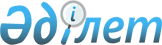 О внесении изменений в распоряжение Президента Республики Казахстан от 16 сентября 1998 года № 4071 "О персональном составе Совета иностранных инвесторов при Президенте Республики Казахстан"Распоряжение Президента Республики Казахстан от 22 мая 2012 года № 107

      Внести в распоряжение Президента Республики Казахстан от 16 сентября 1998 года № 4071 "О персональном составе Совета иностранных инвесторов при Президенте Республики Казахстан" (САПП Республики Казахстан, 1999 г., № 52, ст. 507; 2001 г., № 23, ст. 283; 2006 г., № 50, ст. 530; 2008 г., № 20, ст. 182; № 30, ст. 292; № 48, ст. 543; 2009 г., № 27-28, ст. 234; № 29, ст. 249; 2010 г., № 40, ст. 355; 2011 г., № 37, ст. 445) следующие изменения:



      ввести в персональный состав Совета иностранных инвесторов при Президенте Республики Казахстан, утвержденный указанным распоряжением:Райана                      - председателя правления компании 

Майкла Лэнса                  "КонокоФиллипс"Стивена                     - председателя компании "Делойт Туш 

Алмонда                       Томацу Лимитед"Тимоти                      - президента и главного исполнительного 

Скота Гитцела                 директора корпорации "Сатесо"Лорензо                     - президента и главного исполнительного 

Симонелли                     директора компании "Дженерал Электрик

                              Транспортэшн"Грефа                       - президента открытого акционерного 

Германа Оскаровича            общества "Сбербанк России"

      вывести из состава указанного Совета: Джеймса Малва, Джеймса Куигли, Джеральда Уэйна Грэнди, Фердинандо Беккалли-Фалко.      Президент

      Республики Казахстан                       Н. НАЗАРБАЕВ
					© 2012. РГП на ПХВ «Институт законодательства и правовой информации Республики Казахстан» Министерства юстиции Республики Казахстан
				